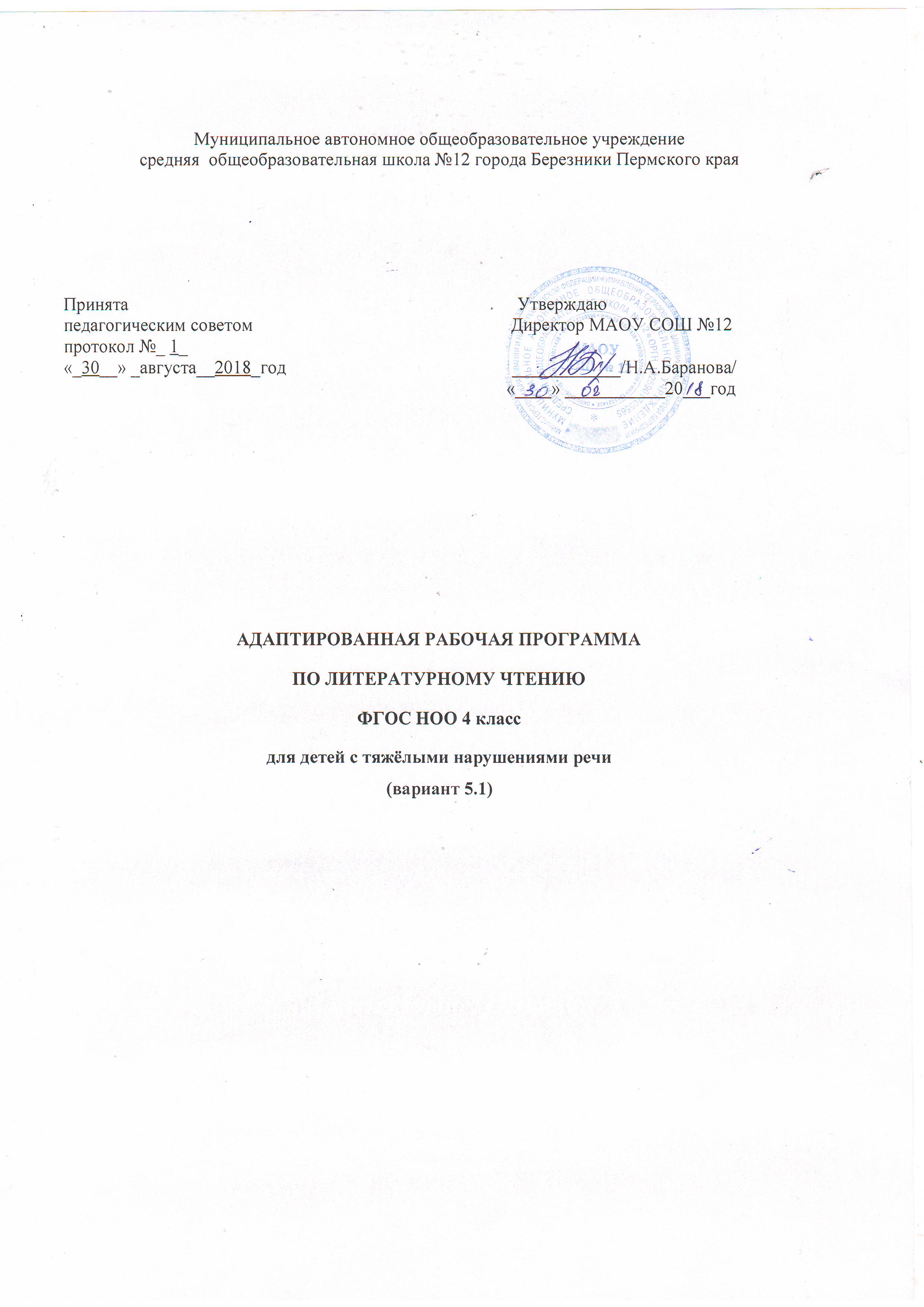 Пояснительная запискаАдаптированная программа по литературному чтению в 4 классе для обучающихся с ограниченными возможностями здоровья (ОВЗ) разработана на основе основополагающих документов современного российского образования.Федеральный государственный образовательный стандарт начального общего образования. (Приказ Министерства образования и науки РФ от 6 октября 2009г. № 373-ФЗ);Федеральный закон «Об образовании в Российской Федерации» от 29 декабря 2012г. № 273-ФЗ;Приказ Министерства образования и науки РФ № 1598 от 19.12.2014 «Об утверждении федерального государственного стандарта начального общего образования обучающихся с ограниченными возможностями здоровья»АООП НОО ОВЗ МАОУ «СОШ № 12»Авторская программа. Климанова Л. Ф., Горецкий В.Г., Голованова М.В., Виноградская Л.А., Бойкина М.В.  Литературное чтение. Москва.: Просвещение. 2012.Обоснование выбора УМК 	УМК «Школа России» построен на единых для всех учебных предметов концептуальных основах и имеет полное программно-методическое обеспечение, на систему учебников «Школа России» и все входящие в неё завершённые предметные линии получены положительные заключения Российской академии наук и Российской академии образования. 	Комплекс реализует Федеральный государственный образовательный стандарт начального общего образования (ФГОС) и охватывает все предметные области учебного плана ФГОС.          УМК «Школа России» разработан в соответствии с современными идеями, теориями общепедагогического и конкретно – методического характера, обеспечивающими новое качество как учебно – методического комплекса в целом, так и значение каждого учебного предмета в отдельности.Адаптированная программа обучающихся с ОВЗ предполагает, что обучающийся с ТНР получает образование, полностью соответствующее по итоговым достижениям к моменту завершения обучения образованию обучающихся, не имеющих ограничений по возможностям здоровья, в те же сроки обучения (1 - 4 классы). Определение варианта адаптированной программы обучающегося с ТНР осуществляется на основе рекомендаций психолого-медико-педагогической комиссией (ТПМПК), сформулированных по результатам его комплексного психолого-медико-педагогического обследования, с учетом ИПР  в порядке, установленном законодательством Российской Федерации.Цели:формирование читательской компетенции обучающихся с ТНР, определяющейся                владением техникой чтения, пониманием прочитанного и прослушанного произведения, знанием книг и умением их самостоятельного выбора, сформированного духовной потребностью к книге и чтению.овладение осознанным, правильным, беглым и  выразительным чтением как  базовым навыком в системе образования младших школьников; совершенствование всех видов речевой деятельности, обеспечивающих умение работать с разными видами текстов; развитие интереса к чтению и книге; формирование читательского кругозора и приобретение опыта в выборе книг и самостоятельной читательской деятельности;развитие  художественно-творческих и  познавательных способностей,  эмоциональной отзывчивости при чтении художественных произведений; формирование эстетического отношения к слову и умения понимать художественное произведение;воспитание интереса к чтению и книге; обогащение нравственного опыта младших школьников средствами художественной литературы; формирование нравственных представлений о добре и зле, дружбе, правде и ответственности; воспитание интереса и уважения к отечественной культуре и культуре народов многонациональной России и других стран.Задачи:Воспитание	эстетического	отношения	к	действительности,	отраженной в художественной литературе.обучение сознательному, правильному, беглому, выразительному чтению, чтению вслух и про себя;освоение общекультурных навыков чтения, формирование умений понимать содержание художественного произведения, работать с текстом;овладение коммуникативной культурой, обогащение и активизация речи обучающихся, формирование умения выражать свои мысли;расширение и углубление знаний обучающихся об окружающем мире;формирование нравственного сознания и эстетического вкуса, понимания духовной сущности произведений;формирование у обучающихся интереса к книгам, к самостоятельному чтению; коррекция нарушений устной и письменной речи (обогащение словарного запаса, уточнение значений слов, преодоление аграмматизма, расширение речевой практики обучающихся, развитие их познавательной деятельности, мыслительных операций, интеллектуальных, организационных умений).Специфические задачи обучения детей с тяжелыми нарушениями речи:уточнение и обогащение словарного запаса путѐм расширения и уточнения непосредственных впечатлений и представлений об окружающем мире;развитие связной речи (формирование и совершенствование целенаправленности и связности высказываний, точности и разнообразия лексики, внятности и выразительности речи);формирование интереса к родному языку, навыков учебной работы;усвоение приѐмов умственной деятельности, необходимых для овладения начальным  курсом Школьники с ТНР нуждаются в удовлетворении особых образовательныхпотребностей:в  побуждении  познавательной  активности  как  средство  формирования  устойчивой познавательной мотивации; · в расширении кругозора, формирование разносторонних понятий и представлений об окружающем мире; · в формировании общеинтеллектуальных умений (операции анализа, сравнения, обобщения, выделение существенных признаков и закономерностей, гибкость мыслительных процессов);в   совершенствовании   предпосылок   интеллектуальной   деятельности   (внимания, зрительного, слухового, тактильного восприятия, памяти и пр.),в формировании, развитии у детей целенаправленной деятельности, функциипрограммирования и контроля собственной деятельности; в развитии личностной сферы: развитие и укрепление эмоций, воли, выработка навыков произвольного поведения, волевой регуляции своих действий, самостоятельности и ответственности за собственные поступки;в развитии и отработке средств коммуникации, приемов конструктивного общения и взаимодействия (с членами семьи, со сверстниками, с взрослыми), в формировании навыков социально одобряемого поведения, максимальном расширении социальных контактов;  в усилении регулирую щей функции слова, формировании способности к речевому обобщению, в частности, в сопровождении речью выполняемых действий; в сохранении, укреплении соматического и психического здоровья, в поддержании работоспособности, предупреждении истощаемости, психофизических перегрузок, эмоциональных срывов.Общая характеристика учебного процессаОБЩАЯ ХАРАКТЕРИСТИКА КУРСА«Литературное чтение» является важнейшим учебным предметом предметной области «Филология» и служит для реализации образовательных, воспитательных, развивающих и коррекционных задач. На уроках литературного чтения формируется функциональная грамотность, которая является основой эффективности обучения по другим учебным предметам начальной школы. Кроме этого литература является одним из самых мощных средств приобщения обучающихся к общечеловеческим ценностям, формирования их мировоззрения, духовно-нравственного, эстетического воспитания. В чтении содержится коррекционно-развивающий потенциал, позволяющий использовать его в целях преодоления нарушений устной речи, чтения, вторичных отклонений в развитии мышления, памяти, воображения, развития коммуникативно-речевых умений обучающихся с ТНР. Содержание программы по литературному чтению тесно связано с содержанием учебных предметов «Окружающий мир», «Русский язык», коррекционного курса «Развитие речи» «Литературное чтение» как систематический курс начинается с 1 класса сразу после обучения грамоте.Раздел «Круг детского чтения» включает произведения устного творчества народов России и зарубежных стран, произведения классиков отечественной и зарубежной литературы  и современных писателей России и других стран (художественные и научно - познавательные). Программа включает все основные литературные жанры: сказки, стихи, рассказы, басни, драматические произведения. Учащиеся работают с книгами, учатся выбирать их по своим интересам. Новые книги пополняют знания об окружающем мире, жизни сверстников, об их отношении друг к другу, труду, к Родине. В процессе обучения обогащается  социально-нравственный и эстетический опыт ребѐнка, формируя у школьников  читательскую самостоятельность. Программа предусматривает знакомство с книгой как источником различного вида информации  и формирование библиографических умений. Раздел «Виды речевой и читательской деятельности» включает все виды речевой и читательской деятельности (умение читать, слушать, говорить и писать) и работу с разными  видами текстов. Раздел направлен на формирование речевой культуры учащихся, на совершенствование коммуникативных навыков, главным из которых является  навык чтения.Навык  чтения.  На  протяжения  четырѐх  лет  обучения  меняются  приѐмы  овладения навыком чтения: сначала идѐт освоение целостных (синтетических) приѐмов чтения в пределах слова и словосочетания (чтения целыми словами); далее формируются приѐмы интонационного объединения слов в предложения. Увеличивается скорость чтения (беглое чтение), постепенно вводится чтение про себя с воспроизведением содержания прочитанного. Учащиеся постепенно овладевают рациональными приѐмами чтения и понимания прочитанного, орфоэпическими и интонационными нормами чтения, слов и предложений, осваивают разные виды чтения текста (выборочное, ознакомительное, изучающее) и используют их в соответствии с конкретной речевой задачей.Параллельно с формированием навыка беглого, осознанного чтения ведѐтся целенаправленная работа по развитию умения постигать смысл прочитанного, обобщать ивыделять главное. Учащиеся овладевают примами выразительного чтения. Совершенствование устной речи (умения слушать и говорить) проводится параллельно с обучением чтению. Совершенствуются умения воспринимать на слух высказывание или чтение собеседника, понимать цели речевого высказывания, задавать вопросы по услышанному или прочитанному произведению, высказывать свою точку зрения. Усваиваются продуктивные формы диалога, формулы речевого этикета в условиях учебного и внеучебного общения. Знакомство с особенностями национального этикета и общения людей проводится на основелитературных (фольклорных и классических) произведений. С овершенствуется монологическая речь учащихся (с опорой на авторский текст, на предложенную тему или проблему для обсуждения), целенаправленно пополняется активный словарный запас. Учащиеся осваивают сжатый, выборочный и полный пересказ прочитанного или услышанного произведения. Особое место в программе отводится работе с текстом художественного произведения. На уроках литературного чтения совершенствуется представление о текстах (описание, рассуждение, повествование); учащиеся сравнивают художественные, дел овые (учебные) и научно-познавательные тексты, учатся соотносить заглавие с содержанием текста (его темой, главной мыслью), овладевают такими речевыми умениями, как деление текста на части, озаглавливание, составление плана, различение главной и дополнительной информации текста.С учетом особых образовательных потребностей обучающихся с ТНР в программу по литературному чтению включается раздел «Коммуникативное и речевое развитие».Коммуникативное и речевое развитиеДанный раздел ориентирован на решение коррекционно-развивающих задач в области преодоления первичного речевого нарушения и содержит значительный потенциал для работы по преодолению фонетического, лексико-грамматического дефицита, для формирования речевых умений, связанных с аудированием (слушанием) и говорением. Особое место в этом отношении принадлежит работе с текстом. Слушание, пересказ, инсценирование литературного произведения, чтение по ролям, ответы на вопросы по содержанию, самостоятельное формулирование вопросов по содержанию текста, высказывание собственной точки зрения по обсуждаемому произведению, передача впечатлений о прослушанном или прочитанном тексте и т.д. способствуют развитию важных для коммуникативного развития обучающихся видов речевой деятельности.ЦЕННОСТНЫЕ ОРИЕНТИРЫформирование основ гражданской идентичности личности на основе:чувства сопричастности и гордости за свою Родину, народ и историю, осознания ответственности человека за благосостояние общества;восприятия мира как единого и целостного при разнообразии культур, национальностей, религий; уважения истории и культуры каждого народа;формирование психологических условий развития общения, сотрудничества на основе: доброжелательности, доверия и внимания к людям, готовности к сотрудничеству и дружбе, оказанию помощи тем, кто в ней нуждается;уважения к окружающим —  умения слушать и  слышать  партнѐра, признавать право каждого на собственное мнение и принимать решения с учѐтом позиций всех участников;развитие  ценностносмысловой  сферы  личности  на  основе  общечеловеческих принципов нравственности и гуманизма:принятия и уважения ценностей семьи и  образовательной организации, коллектива и общества и стремления следовать им;ориентации в нравственном содержании и смысле, как собственных поступков, так и поступков окружающих людей, развития этических чувств (стыда, вины, совести) как регуляторов морального поведения;формирования  эстетических  чувств   и   чувства  прекрасного  через  знакомство  снациональной, отечественной и мировой художественной культурой; ·развитие умения учиться как первого шага к самообразованию и самовоспитанию, а именно:развитие широких познавательных интересов, инициативы и любознательности, мотивов познания и творчества;формирование умения учиться и способности к организации своей деятельности (планированию, контролю, оценке);развитие самостоятельности, инициативы и ответственности личности как условия еѐ самоактуализации:формирование самоуважения и эмоционально положительного отношения к себе, готовности открыто выражать и отстаивать свою позицию, критичности к своим поступкам и умения адекватно их оценивать;развитие готовности к самостоятельным поступкам и действиям, ответственности за их результаты;формирование целеустремлѐнности и настойчивости в достижении целей, готовности к преодолению трудностей, жизненного оптимизма;формирование умения противостоять действиям и влияниям, представляющим угрозу жизни, здоровью, безопасности личности и общества, в пределах своих возможностей, в частности проявлять избирательность к информации, уважать частную жизнь и результаты труда других людей.Место учебного предмета в учебном плане.Рабочая программа рассчитана на 136 часов в год, 4 часа в неделю. Логика изложения и содержание авторской программы полностью соответствуют требованиям федерального компонента государственного стандарта начального образования, поэтому в программу не внесено изменений, при этом учтено, что учебные темы, которые не входят в обязательный минимум содержания основных образовательных программ, отнесены к элементам дополнительного содержания. Содержание учебного предметаПланируемые результаты.Личностные результатыУчащиеся научатсяпонимать, что отношение к Родине начинается с отношений к семье и к малой родине, находить  примеры самоотверженной  любви к малой родине среди героев прочитанных произведений;собирать материал для проведения заочных экскурсий по любимым местам своей Родины, местам, воспетым в произведениях писателей и поэтов, доносить эту информацию до слушателей, используя художественные формы изложения (литературный журнал, уроки-концерты, уроки-праздники, уроки-конкурсы и пр.);составлять сборники стихов и рассказов о Родине, включать в них и произведения собственного  сочинения;принимать участие в проекте на тему «Моя Родина в произведениях великих художников, поэтов и музыкантов».Учащиеся получат возможность научитьсяФиксировать собственные неудачи по выполнению правил, задумываться над причинами.Пользоваться разнообразными формами самооценивания и взаимооценивания на уроке, понимать, что входит в критерии оценивания той или иной деятельности на уроке.Осознавать, что свобода всегда связана с ответственностью за свои поступки, что быть свободным, это значит выбирать из многих альтернатив на основе морали и нравственных принципов.Анализировать причины безответственного и несамостоятельного поведения литературных героев, делать на основе этого выводы, соотносить их с нормами морали и нравственности.Переносить примеры ответственного и самостоятельного поведения в свой личный жизненный опыт, объяснять необходимость использования готовой модели поведения для своего самосовершенствованияСамостоятельно выполнять домашнее задание по литературному чтению.Сознательно расширять свой личный читательский опыт в области поэзии, осознавая, что поэзия открывается лишь тому, кто её чувствует и понимает, часто к ней обращается.Познавать национальные традиции своего народа, сохранять их.Рассказывать о своей Родине, об авторах и их произведениях о Родине, о памятных местах своей малой родины.Находить в Интернете, в библиотеке произведения о Родине, о людях, совершивших подвиг во имя своей Родины.Создавать свои собственные проекты о Родине, писать собственные произведения о Родине.Метапредметные результатыРегулятивные Учащиеся научатся:формулировать учебную задачу урока коллективно, в мини-группе  или  паре;читать в соответствии с целью чтения (в темпе разговорной речи, без искажений, выразительно, выборочно и пр.);осмыслять коллективно составленный план работы на уроке и план, выработанный группой сверстников (парой), предлагать свой индивидуальный  план работы (возможно, альтернативный) или некоторые пункты плана, приводить  аргументы в пользу своего плана работы;принимать замечания, конструктивно обсуждать недостатки предложенного плана;выбирать наиболее эффективный вариант плана для достижения  результатов изучения темы урока; если  план одобрен, следовать его пунктам, проверять и контролировать их выполнение;оценивать свою работу в соответствии с заранее  выработанными критериями и выбранными  формами оценивания;определять границы собственного знания и незнания по теме самостоятельно;фиксировать по ходу урока и в конце урока  удовлетворённость/неудовлетворённость своей работой  на уроке (с помощью шкал, значков «+» и «−», «?», накопительной системы баллов);фиксировать  индивидуальные причины неудач в письменной форме в рабочей тетради  или в пособии «Портфель достижений».Учащиеся получат возможность научиться:самостоятельно обнаруживать и формулировать учебную задачу, понимать конечный результат, выбирать возможный путь для достижения данного результата; свободно пользоваться выбранными критериями для оценки своих достижений;самостоятельно интерпретировать полученную информацию в процессе работы на уроке и преобразовывать её из одного вида в другой;владеть приёмами осмысленного чтения, использовать различные виды чтения;пользоваться компьютерными технологиями как инструментом для достижения своих учебных целей.ПознавательныеУчащиеся научатся;находить необходимую информацию в тексте литературного произведения, фиксировать полученную информацию с помощью рисунков, схем, таблиц;анализировать литературный текст с опорой на систему вопросов учителя (учебника), выявлять основную мысль произведения, обсуждать её в парной и групповой работе;находить в литературных текстах сравнения и эпитеты, олицетворения, использовать авторские сравнения, эпитеты и олицетворения в своих творческих работах;сравнивать летопись и былину, сказку волшебную и былину, житие и рассказ, волшебную сказку и фантастическое произведение; находить в них сходства и различия;сравнивать литературное произведение со сценарием театральной постановки, кинофильмом, диафильмом или мультфильмом;находить пословицы и поговорки, озаглавливать темы раздела, темы урока или давать название выставке книг;сравнивать мотивы поступков героев из разных литературных произведений, выявлять особенности их поведения в зависимости от мотива;создавать высказывание (или доказательство своей точки зрения) по теме урока из 9—10 предложений;понимать смысл и значение создания летописей, былин, житийных рассказов, рассказов и стихотворений великих классиков литературы (Пушкина, Лермонтова, Чехова, Толстого, Горького и др.) для русской и мировой литературы;проявлять индивидуальные творческие способности при сочинении эпизодов, небольших стихотворений, в процессе чтения по ролям, при инсценировании и выполнении проектных заданий;предлагать вариант решения нравственной проблемы исходя из своих нравственных установок и ценностей и учитывая условия, в которых действовал герой произведения, его мотивы и замысел автора;определять основную идею произведений разнообразных жанров (летописи, былины, жития, сказки, рассказа, фантастического рассказа, лирического стихотворения), осознавать смысл изобразительно-выразительных средств языка произведения, выявлять отношение автора к описываемым событиям и героям произведения.Учащиеся получат возможность научиться:самостоятельно анализировать художественные произведения разных жанров, определять мотивы поведения героя и смысл его поступков; соотносить их с нравственными нормами; делать свой осознанный выбор поведения в такой же ситуации;определять развитие настроения; выразительно читать, отражая при чтении развитие чувств;создавать свои собственные произведения с учётом специфики жанра и с возможностью использования различных выразительных средств.КоммуникативныеУчащиеся научатся:высказывать свою точку зрения (9—10 предложений) на прочитанное  произведение, проявлять активность и стремление высказываться, задавать вопросы;формулировать цель своего высказывания вслух, используя речевые клише: «Мне хотелось бы сказать...», «Мне хотелось бы уточнить...», «Мне хотелось бы объяснить, привести пример...» и пр.;пользоваться элементарными приёмами убеждения, приёмами воздействия на эмоциональную сферу слушателей;участвовать в полилоге, самостоятельно формулировать вопросы, в том числе неожиданные и оригинальные, по прочитанному произведению;создавать 5—10 слайдов к проекту, письменно фиксируя основные положения устного высказывания;способствовать созданию бесконфликтного взаимодействия между участниками диалога (полилога);демонстрировать образец правильного ведения диалога (полилога);предлагать способы саморегуляции в сложившейся конфликтной ситуации;определять цитаты из текста литературного произведения, выдержки из диалогов героев, фразы и целые абзацы рассуждений автора, доказывающие его отношение к описываемым событиям;использовать найденный текстовый материал в своих устных и письменных высказываниях и рассуждениях;отвечать письменно на вопросы, в том числе и проблемного характера, по прочитанному произведению; определять совместно со сверстниками задачу групповойработы (работы в паре), распределять функции в группе (паре) при выполнении заданий, при чтении по ролям, при подготовке инсценировки, проекта, выполнении исследовательских и творческих заданий;определять самостоятельно критерии оценивания выполнения того или иного задания (упражнения); оценивать свои достижения по выработанным критериям;оценивать своё поведение по критериям, выработанным на основе нравственных норм, принятых в обществе;искать причины конфликта в себе, анализировать причины конфликта, самостоятельно разрешать конфликтные ситуации;обращаться к перечитыванию тех литературных произведений, в которых отражены схожие конфликтные ситуации;находить в библиотеке книги, раскрывающие на художественном материале способы разрешения конфликтных ситуаций;находить все источники информации, отбирать из них нужный материал, перерабатывать, систематизировать, выстраивать в логике, соответствующей цели;самостоятельно готовить презентацию из 9—10 слайдов, обращаясь за помощью к взрослым только в случае серьёзных затруднений;использовать в презентации не только текст, но и изображения, видеофайлы;озвучивать презентацию с опорой на слайды, на которых представлены цель и план выступления.Учащиеся получат возможность научиться:участвовать в диалоге, полилоге, свободно высказывать свою точку зрения, не обижая других;договариваться друг с другом, аргументировать свою позицию с помощью собственного жизненного и учебного опыта, на основе прочитанных литературных произведений;интерпретировать литературное произведение в соответствии с поставленными задачами, оценивать самостоятельно по созданным критериям уровень выполненной работы.ПредметныеВиды речевой и читательской деятельностиУчащиеся научатся:понимать значимость произведений великих русских писателей и поэтов (Пушкина, Толстого, Чехова, Тютчева, Фета, Некрасова и др.) для русской культуры;читать вслух бегло, осознанно, без искажений, интонационно объединять слова в предложении и предложения в тексте, выражая своё отношение к содержанию и героям произведения;выбирать при выразительном чтении интонацию, темп, логическое ударение, паузы, особенности жанра (сказка сказывается, стихотворение читается с чувством, басня читается с сатирическими нотками и пр.);пользоваться элементарными приёмами анализа текста с целью его изучения и осмысливания; осознавать через произведения великих мастеров слова нравственные и эстетические ценности (добра, мира, терпения, справедливости, трудолюбия); эстетически воспринимать произведения литературы, замечать образные выражения в поэтическом тексте, понимать, что точно подобранное автором слово способно создавать яркий образ;участвовать в дискуссиях на нравственные темы; подбирать примеры из прочитанных произведений;формулировать вопросы (один-два) проблемного характера к изучаемому тексту; находить эпизоды из разных частей прочитанного произведения, доказывающие собственный взгляд на проблему;делить текст на части, подбирать заглавия к ним, составлять самостоятельно план пересказа, продумывать связки для соединения частей;находить в произведениях средства художественной выразительности;готовить проекты о книгах и библиотеке; участвовать в книжных конференциях и выставках; пользоваться алфавитным и тематическим каталогом в городской библиотеке.Учащиеся получат возможность научиться:осознавать значимость чтения для дальнейшего успешного обучения по другим предметам;приобрести потребность в систематическом просматривании, чтении и изучении справочной, научно-познавательной, учебной и художественной литературы;воспринимать художественную литературу как вид искусства;осмысливать нравственное преображение героя, раскрываемое автором в произведении, давать ему нравственно-эстетическую оценку.соотносить нравственно-эстетические идеалы автора, раскрытые в произведении, со своими эстетическими представлениями и представлениями о добре и зле;на практическом уровне овладеть некоторыми видами письменной речи (повествование — создание текста по аналогии, рассуждение — письменный ответ на вопрос, описание — характеристика героя);работать с детской периодикой.Творческая деятельностьУчащиеся научатся:пересказывать содержание произведения подробно, выборочно и кратко, опираясь на самостоятельно составленный план; соблюдать при пересказе логическую последовательность и точность изложения событий; составлять план, озаглавливать текст; пересказывать текст, включающий элементы описания (природы, внешнего вида героя, обстановки) или рассуждения; пересказывать текст от 3-го лица;составлять рассказы об особенностях национальных праздников и традиций на основе прочитанных произведений (фольклора, летописей, былин, житийных рассказов);подбирать материалы для проекта, записывать пословицы, поговорки, мудрые мысли известных писателей, учёных по данной теме, делать подборку наиболее понравившихся, осмыслять их, переводить в принципы жизни; готовить проекты на тему праздника («Русские национальные праздники», «Русские традиции и обряды», «Православные праздники на Руси» и др.); участвовать в литературных викторинах, конкурсах чтецов, литературных праздниках, посвящённых великим русским поэтам; участвовать в читательских конференциях;писать отзыв на прочитанную книгу.Учащиеся получат возможность научиться:создавать собственные произведения, интерпретируя возможными способами произведения авторские (создание кинофильма, диафильма, драматизация, постановка живых картин и т. д.).Литературоведческая пропедевтикаУчащиеся научатся:сравнивать, сопоставлять, делать элементарный анализ различных текстов, используя ряд литературоведческих понятий(фольклорная и авторская литература, структура текста, герой, автор) и средств художественной выразительности (сравнение, олицетворение, метафора).Учащиеся получат возможность научиться:определять позиции героев и позицию автора художественного текста;создавать прозаический или поэтический текст по аналогии на основе авторского текста, используя средства художественной выразительности.Учебно – методическое и материально – техническое обеспечение	Книгопечатная  продукция	Учебники	1.Климанова Л. Ф., Горецкий В.Г., Голованова М.В., Виноградская Л.А., Бойкина М.В.  Литературное чтение. Учеб. 4 кл. В 2 ч. Ч. 1;	2. Климанова Л. Ф., Горецкий В.Г., Голованова М.В., Виноградская Л.А., Бойкина М.В.  Литературное чтение. Учеб. 4 кл. В 2 ч. Ч. 2.            Методические пособияОсновные направления коррекционной работы1. Совершенствование движений и сенсомоторного развития:- развитие артикуляционной моторики.2. Коррекция отдельных сторон психической деятельности:- развитие зрительного восприятия и узнавания;- развитие зрительной памяти и внимания;- развитие пространственных представлений и ориентации;- развитие представлений о времени;- развитие слухового внимания и памяти;- развитие фонетико-фонематических представлений, формирование звукового анализа.3. Развитие основных мыслительных операций:- формирование навыков соотносительного анализа;- развитие навыков группировки и классификации (на базе овладения основными родовыми понятиями);- формирование умения работать по словесной и письменной инструкции, алгоритму;- формирование умения планировать свою деятельность;- развитие комбинаторных способностей.4. Развитие различных видов мышления:- развитие словесно-логического мышления (умение видеть и устанавливать логические связи между предметами, явлениями и событиями).5. Коррекция нарушений в развитии эмоционально-личностной сферы (драматизация, чтение по ролям и др.).6. Развитие речи, владение техникой речи. - формирование активного словарного запаса.7. Расширение представлений об окружающем мире и обогащение словаря.8. Развитие умения осуществлять деятельность в парах и группах.Календарно-тематическое планирование по литературному чтениюСистема  оценки  достижения  планируемых  результатов  освоения предметаКритерии оценивания           В соответствии с требованиями ФГОС, структура и содержание программы «Литературное чтение» направлены на достижение личностных результатов освоения программы. Формируется умение планировать, контролировать и оценивать учебные действия в соответствии с поставленной задачей и условиями её реализации; определять наиболее эффективные способы достижения результатов. Данный метапредметный результат достигается посредством системы заданий, направленных на осознание ребёнком необходимости понимать смысл поставленной задачи для её успешного выполнения; на формирование умения планировать учебную работу, используя различные справочные материалы (таблицы, схемы, алгоритмы, словари и т.д.); на развитие способности к самооценке и к самоконтролю.Текущий контроль проводится, в основном, в устной форме на каждом уроке в виде индивидуального или фронтального опроса: чтение текста, пересказ содержания произведения (полно, кратко, выборочно), выразительное чтение наизусть или с листа. Возможны и небольшие по объему письменные работы (ответы на вопросы, описание героя или события), а также самостоятельные работы с книгой, иллюстрациями и оглавлением.Тематический контроль проводится после изучения определенной темы и может проходить как в устной, так и в письменной форме. Письменная работа также может быть проведена в виде тестовых заданий, построенных с учетом предмета чтения.Итоговый контроль по проверке чтения вслух проводится индивидуально. Для проверки подбираются доступные по лексике и содержанию незнакомые тексты. Для проверки понимания текста учитель после чтения задает вопросы.Критерии сформированности навыка чтения третьеклассников:- умение читать целыми словами и словосочетаниями;осознание общего смысла и содержания прочитанного текста при темпе чтения вслух не менее 75-80 слов в минуту (на конец года);умение использовать паузы, соответствующие знакам препинания, интонации, передающие характерные особенности героев;- безошибочность чтения.К итоговому контролю относятся и комплексные работы. Структура контрольно-измерительных материалов соответствует структуре ЕГЭ, что позволит начать подготовку к тестовым заданиям уже со второго класса. Данные работы позволяют быстро проверить усвоение материала у большого количества учащихся, объективно оценить результаты работы, повторить пройденный материал, углубить и систематизировать знания учащихся. На выполнение работы отводится 10-25 минут (в зависимости от уровня подготовленности класса). На контрольную работу отводится весь урок.При выставлении оценки следует ориентироваться на следующую шкалу:«3» - если сделано не менее 50% объёма работы;«4» - если сделано не менее 75% объёма работы;«5» - если работа не содержит ошибок.Общими критериями оценивания результативности обучения чтению являются следующие:   индивидуальный прогресс в совершенствовании правильности, беглости и способов чтения (слоговое, плавное слоговое, целыми словами, плавное слитное);-    индивидуальный прогресс в понимании содержания прочитанного;- индивидуальный прогресс в выразительности чтения (соблюдение знаков препинания, интонационная передача эмоционального тона, логических ударений, пауз и мелодики, темпа и громкости - в соответствии с характером текста);-   индивидуальный прогресс в навыках работы с текстом;   умение прочитать и понять инструкцию, содержащуюся в тексте задания, и следовать ей;  ориентировка в книге, в группе книг, в мире детских книг;  интерес к чтению художественной, познавательной и справочной литературы, расширение круга чтения.Способами оценивания результативности обучения чтению являются:-   замер скорости чтения (в скрытой для детей форме);  обучающихся на вопросы по содержанию, структуре, языковому оформлению и жанровой принадлежности литературных произведений;  выразительность чтения (умение передать общий характер текста с помощью интонационных средств - мелодики, темпоритма, пауз, логических ударений, громкости и эмоциональной окраски голоса);-   выполнение заданий на составление плана пересказа, собственного высказывания;-   выполнение заданий по ориентировке в книгах;  наблюдение учителя за продуктивностью участия детей в коллективной творческой деятельности     наблюдение учителя за соблюдением обучающимися правил коллективной и групповой работы;-   наблюдения за читательской деятельностью учащихся;-   анализ читательского дневника; -   анализ отзывов учащихся о прочитанном, аннотаций, презентаций;  анализ творческих работ учащихся (в том числе входящих в рабочие тетради и в хрестоматии).Нормы оценки знаний, умений и навыков Оценка «5» ставится ученику, если он: читает осознанно, бегло, правильно, с использованием основных средств выразительности, с соблюдением основных норм литературного произношения, передает с помощью интонации смысл прочитанного и свое отношение к его содержанию;полно, кратко и выборочно пересказывает текст, самостоятельно составляет простейший план, выявляет основной смысл прочитанного;самостоятельно находит в тексте слова, выражения и эпизоды для составления рассказа на определенную тему (о природе событий, герое);знает и выразительно читает наизусть стихотворение.Оценка «4» ставится ученику, если он: читает текст бегло целыми словами, использует логические ударения и паузы;делает 1-2 ошибки в словах при чтении и в определении логических ударений и пауз;составляет план прочитанного, пересказывает текст полно (кратко, выборочно);самостоятельно выделяет главную мысль прочитанного, но допускает отдельные речевые ошибки и устраняет их самостоятельно;читает выразительно стихотворение наизусть, но допускает незначительные неточности.Оценка «3» ставится ученику, если он: читает осознанно, целыми словами (единичные слова по слогам), недостаточно выразительно, допускает от 3 до 5 ошибок;передает полное и краткое содержание текста, основную мысль прочитанного, составляет план с помощью наводящих вопросов учителя; воспроизводит наизусть текст стихотворения, но допускает ошибки и исправляет их только с помощью учителя.Оценка «2» ставится ученику, если он: читает текст по слогам и только отдельные слова прочитывает целиком, допускает большое количество ошибок на замену, пропуск слогов, слов и др., слабо понимает прочитанное, допускает более 6 ошибок;пересказывает текст непоследовательно, искажает содержание прочитанного, допускает множество речевых ошибок;не может кратко и выборочно пересказать текст, составить план и выделить главную мысль прочитанного с помощью наводящих вопросов учителя;при чтении наизусть не может полностью воспроизвести текст стихотворения.Материально-техническое обеспечение образовательного процесса№п/пСодержаниеКол-вочасовСодержание раздела1.Вводный 1Знакомство с учебником по литературному чтению. Система условных обозначений. Содержание учебника. Словарь. Рассматривание иллюстраций и оформление учебника.1.Летописи, былины, жития12Знакомство с названием раздела. Прогнозирование содержания раздела. События летописи. Сравнение текста летописи и исторических источников. Сказочный характер былины.2.Чудесный мир классики22Знакомство с названием раздела. Прогнозирование содержания раздела. Сравнение литературной и народной сказки. Мотивы, события литературной сказки. Характеристика героев сказки, отношение к ним. Деление сказки на части, составление плана. Пересказ основных эпизодов сказки. Характер героев художественного текста.3.Поэтическая тетрадь12Знакомство с названием раздела. Прогнозирование содержания раздела. Ритм, порядок слов, знаки препинания в лирическом тексте. Изменение картин природы в стихотворении. Сравнения, эпитеты.4.Литературные сказки16Знакомство с названием раздела. Прогнозирование содержания раздела. Особенности данного литературного жанра. Заглавие, главные герои, деление на части, составление плана, подробный пересказ, выборочный пересказ.5.Делу время – потехе час9Знакомство с названием раздела. Прогнозирование содержания раздела. Жанр произведения. Инсценирование произведения.6.Страна детства8Знакомство с названием раздела. Прогнозирование содержания раздела. Особенности развития событий: выстраивание их в тексте.7.Поэтическая тетрадь5Знакомство с названием раздела. Прогнозирование содержания раздела. Тема детства в произведениях Сравнение произведений разных поэтов на одну и ту же тему.8.Природа и мы12Знакомство с названием раздела. Прогнозирование содержания раздела. Отношение человека к природе. Герои произведения о животных.9.Поэтическая тетрадь8Знакомство с названием  раздела. Прогнозирование содержания раздела. Картины весны, осени, лета в произведениях10.Родина8Знакомство с названием раздела. Прогнозирование содержания раздела. Образ Родины в поэтическом тексте.11.Страна Фантазия7Знакомство с названием раздела. Прогнозирование содержания раздела. Особенности фантастического жанра.12.Зарубежная литература15Знакомство с названием раздела. Прогнозирование содержания раздела. Особое развитие сюжета в зарубежной литературе. Особенности  повествования.136чНазвание разделаХарактеристика деятельности учащихсяВводный урок по курсу литературного чтения ( 1 ч )Прогнозировать содержание раздела. Ориентироваться в учебнике по литературному чтению. Знать и заменять систему условных обозначений при выполнении заданий. Находить нужную главу и нужное произведение в содержании учебника; знать фамилии, имена и отчества писателей, произведения которых читали в 1 – 3 классах. Предполагать на основе названия содержание главы. Пользоваться словарём в конце учебника.Летописи, былины, жития ( 11 ч )Прогнозировать содержание раздела. Планировать работу на уроке. Понимать ценность и значимость литературы для сохранения русской культуры. Читать отрывки из древнерусских летописей, былины, жития о Сергии Радонежском. Находить в тексте летописи данные о различных исторических фактах. Сравнивать текст летописи с художественным текстом. Сравнивать поэтический и прозаический текст былины. Пересказывать былину от лица её героя. Определять героя былины и характеризовать его с опорой на текст. Сравнивать былины и волшебные сказки. Находить в тексте слова, описывающие внешний вид героя, его характер и поступки. Составлять рассказ по репродукциям картин известных художников. Описывать скульптурный памятник известному человеку. Находить информацию об интересных фактах из жизни святого человека. Описывать характер человека; высказывать своё отношение. Рассказывать об известном историческом событии на основе опорных слов и других источников информации. Участвовать в проектной деятельности. Составлять летопись современных важных событий (с помощью учителя). Договариваться друг с другом; принимать позицию собеседника, проявлять к нему внимание. Проверять себя и самостоятельно оценивать свои достижения при работе с текстом, используя обобщающие вопросы учебника«Чудесный мир классики»(22ч)Прогнозировать содержание раздела.Планировать работу на уроке.Воспринимать  на слух художественное произведение; читать  текст в темпе разговорной речи, осмысливая его содержание.Наблюдать за развитием событий сказки.Сравнивать начало и конец сказки. Составлять самостоятельно план. Пересказывать большие по объёму произведения.Понимать позицию писателя, его отношение к окружающему миру, своим героям.Характеризовать героев разных жанров.Сравнивать произведения разных жанров.Сравнивать произведения словесного и изобразительного искусства.Наблюдать за выразительностью литературного языка в произведениях лучших русских писателей.Выражать своё отношение к мыслям автора, его советам и героям произведений. Высказывать суждение о значении произведений русских классиков для России и русской культуры.Проверять себя и самостоятельно оценивать свои достижения на основе диагностической работы, представленной в учебнике.Поэтическая тетрадь ( 12 ч )Прогнозировать содержание раздела.Готовиться  к уроку, подбирая стихи русских поэтов.Воспринимать  на слух художественное произведение;  читать выразительно стихи русских поэтов, воспроизводить их наизусть.Определять средства художественной выразительности в лирическом тексте. Наслаждаться поэзией, понимать  любить её.Определять самостоятельно интонацию, которая больше всего соответствует содержанию произведения. Определять по тексту, как отражаются переживания автора в его стихах.Размышлять, всегда ли совпадают они с собственными, личными переживаниями и отношениями к жизни, природе, людям.Высказывать своё мнение о герое стихотворных произведений; определять, принадлежат ли мысли, чувства, настроение только автору или они выражают личные чувства других людей. Читать стихи выразительно, передавая изменения  в настроении, выраженных автором.Самостоятельно оценивать своё чтение.Литературные сказки (16 ч )Прогнозировать содержание раздела. Планировать работу на уроке.Читать и воспринимать на слух прочитанное.Сравнивать  народную и литературную сказки.Определять виды текстов.Знать отличительные особенности литературной сказки.Рассказывать о герое с опорой на текст сказки.Определять главную мысль произведения и смысл заглавия.Делить  текст на части.Составлять план сказки с опорой на главные события.Пересказывать сказку по плану подробно и выборочно.Придумывать свой вариант сказки, используя литературные приёмы.Составлять рекомендованный список литературы.Проверять себя и самостоятельно оценивать свои достижения.Делу время – потехе час ( 9 ч )Прогнозировать содержание раздела. Объяснять смысл пословицы, определяющей тему раздела. Воспринимать на слух художественное произведение. Читать  без ошибок, в темпе разговорной речи.Определять нравственный смысл произведения.Определять жанр произведения. Анализировать заголовок произведения, соотносить его с темой и главной мыслью произведения.Определять прямое и переносное значение слов.Понимать, как поступки характеризуют героев произведения; определять их нравственный смысл.Инсценировать произведения, распределяя роли, выбирать режиссёра.Пересказывать текст от лица автора или одного из героев.Узнавать,  что произведения могут рассказать о своём авторе.Находить  необходимую информацию в справочной литературе для подготовки сообщения о творчестве изучаемого писателя. Готовить сообщение о писателе. Проверять себя и самостоятельно оценивать свои достижения.Подбирать книги по теме, ориентируясь на авторские произведения.Страна детства (8 ч )Прогнозировать содержание раздела.Планировать работу на уроке.Подбирать книги по теме, рассказывать об их содержании.Воспринимать на слух художественное произведение, читать выразительно диалоги.Находить  смешные эпизоды из юмористических рассказов; определять отношение автора к героям. Определять, что важное и серьёзное скрывается за усмешкой автора.Анализировать возможные заголовки произведений.Использовать  в своей речи средства художественной выразительности (сравнения, эпитеты).Придумывать музыкальное сопровождение к прозаическому тексту.Составлять  план текста. Пересказывать текст на основе плана.Придумывать  смешные рассказы о школьной жизни, не обижая своих друзей. Проверять себя и самостоятельно оценивать свои достижения.Поэтическая тетрадь (5 ч)Прогнозировать содержание раздела.Планировать работу на уроке.Подбирать книги по теме, рассказывать об их содержании.Воспринимать на слух художественное произведение, читать выразительно диалоги.Находить  смешные эпизоды из юмористических рассказов; определять отношение автора к героям. Определять, что важное и серьёзное скрывается за усмешкой автора.Анализировать возможные заголовки произведений.Использовать  в своей речи средства художественной выразительности (сравнения, эпитеты).Придумывать музыкальное сопровождение к прозаическому тексту.Составлять  план текста. Пересказывать текст на основе плана.Придумывать  смешные рассказы о школьной жизни, не обижая своих друзей. Проверять себя и самостоятельно оценивать свои достижения.Природа и мы (12ч)Прогнозировать содержание раздела.Планировать работу на уроке.Воспринимать на слух художественное произведение; высказывать своё мнение.Читать текст вслух и про себя, понимать смысл прочитанного.Анализировать заголовок произведения.Характеризовать героя произведения на основе поступка. Определять отношение автора к героям на основе текста.Наблюдать,  как авторы передают красоту природы с помощью слова.Объяснять нравственный смысл рассказа.Определять тему, которая объединяет рассказы в разделе, формулировать основную мысль темы.Делить текст на части.Пересказывать текст подробно и выборочно.Находить необходимую информацию в разных источниках для подготовки выступления по теме.Составлять самостоятельно текст, для энциклопедического словаря.Читать выразительно диалоги из текста.Проверять себя и самостоятельно оценивать свои достижения.Поэтическая тетрадь (8 ч)Прогнозировать содержание раздела.Подобрать сборники стихов к выставке книг.Заучивать стихи наизусть.Воспринимать на слух художественное произведение, читать стихи выразительно.Определять настроение поэта и лирического героя. Наблюдать за особенностями оформления стихотворной речи.Находить средства художественной выразительности; сравнивать их, самостоятельно дополнять.Сравнивать произведения живописи, музыки и литературы, определять общее настроение.Проверять себя и самостоятельно оценивать свои достижения на основе диагностической работы, представленной в учебнике.Родина (8ч)Прогнозировать содержание раздела.Планировать работу на уроке, подбирать книги по теме. Воспринимать на слух художественное произведение.Читать стихи выразительно, передавая чувство гордости за своих предков.Понимать особенности поэтического текста.Рассказывать о своей Родине, используя прочитанные произведения.Предполагать содержание произведения по его названию.Участвовать в работе группы, читать стихи друг другу.Писать сценарий поэтического вечера.Составлять рассказы о Родине, передавая свои чувства, своё отношение к Родине.Участвовать в работе проекта; распределять роли, находить нужную информацию; представлять её в соответствии с заданной тематикой.Проверять себя и самостоятельно оценивать свои достиженияСтрана Фантазия (7ч)Прогнозировать содержание раздела.Читать и воспринимать на слух художественное произведение.Определять особенности фантастического жанра.Сравнивать и характеризовать героев произведения.Придумывать фантастические истории (с помощью учителя или самостоятельно). Проверять себя и самостоятельно оценивать свои достижения1. Сборник рабочих программ. 1-4 классы. Пособие для учителей ОУ. М.: Просвещение, серия  «Школа России». Научный руководитель УМК Плешаков, 2011. УчебникиКлиманова Л.Ф., Горецкий В.Г. Литературное чтение. 3 класс. В 2 частях. – М.: Просвещение, 2013.Книгопечатная продукция 1.Климанова Л.Ф. 3 класс. Уроки литературного чтения. Поурочные разработки. – М. Просвещение, серия «Школа России»Печатные пособияСловари по русскому языку. Портреты поэтов и писателей.  Детские книги разных типов из круга детского чтения. Технические средстваКомпьютер, мультимедийный проектор, экран, принтер. Аудиоприложение.По тематике программы мультимедийные образовательные ресурсы. 